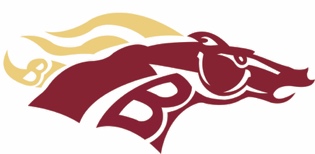 To Whom it May Concern,The Brookwood High School Lady Broncos softball program is offering a sponsorship opportunity to your company. We are selling     2’ x 3’ and 4’ x 6’ banners to prominently advertise your company. Your company information will be proudly displayed on our sponsor wall/fence outside our beautiful softball complex at Brookwood High School for a full year.We realize your company has set a mission to give back to the community. Your support of our softball program will help us continue to work hard to build a team of strong, young female leaders. Please consider a sponsorship by purchasing a banner of 2’ x 3’ for $250 or a 4’ x 6’ for $750.  Attached is a simple form to fill out with your company information and artwork. Thank you for your donation!						Sincerely,						Lady BroncosLADY BRONCOS SOFTBALL SPONSOR SIGNS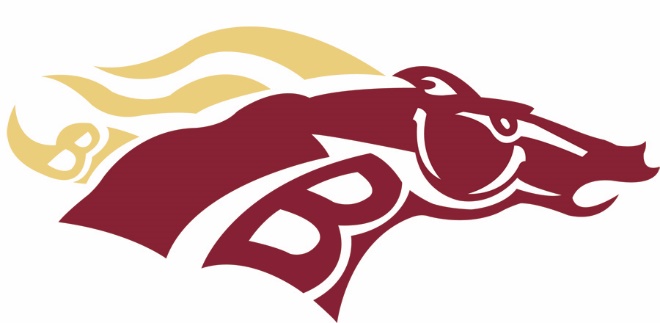 SHOWCASE YOUR BUSINESS ATBROOKWOOD HIGH SCHOOLPURCHASE A SPONSOR SIGN TO BE DISPLAYED AT THE BROOKWOOD HIGH SCHOOL SOFTBALL FIELD.  THE DONATION FOR THE 2X3 SIGN IS $250.00 or you can purchase a 4X6 sign for $750.00.  Signs will remain up for 1 school year.  (August to July)Please include a business card or camera ready art of the design you wish to have displayed and email to Cory.L.Bahr@efleets.com and Casey.Parham@gcpsk12.org Please make checks payable to Brookwood Softball Club. Thank you for your support!PLAYER NAME:COMPANY:ADDRESS:PHONE #:CONTACT PERSON:EMAIL ADDRESS: